Carmel Valley Preschool Lesson Plan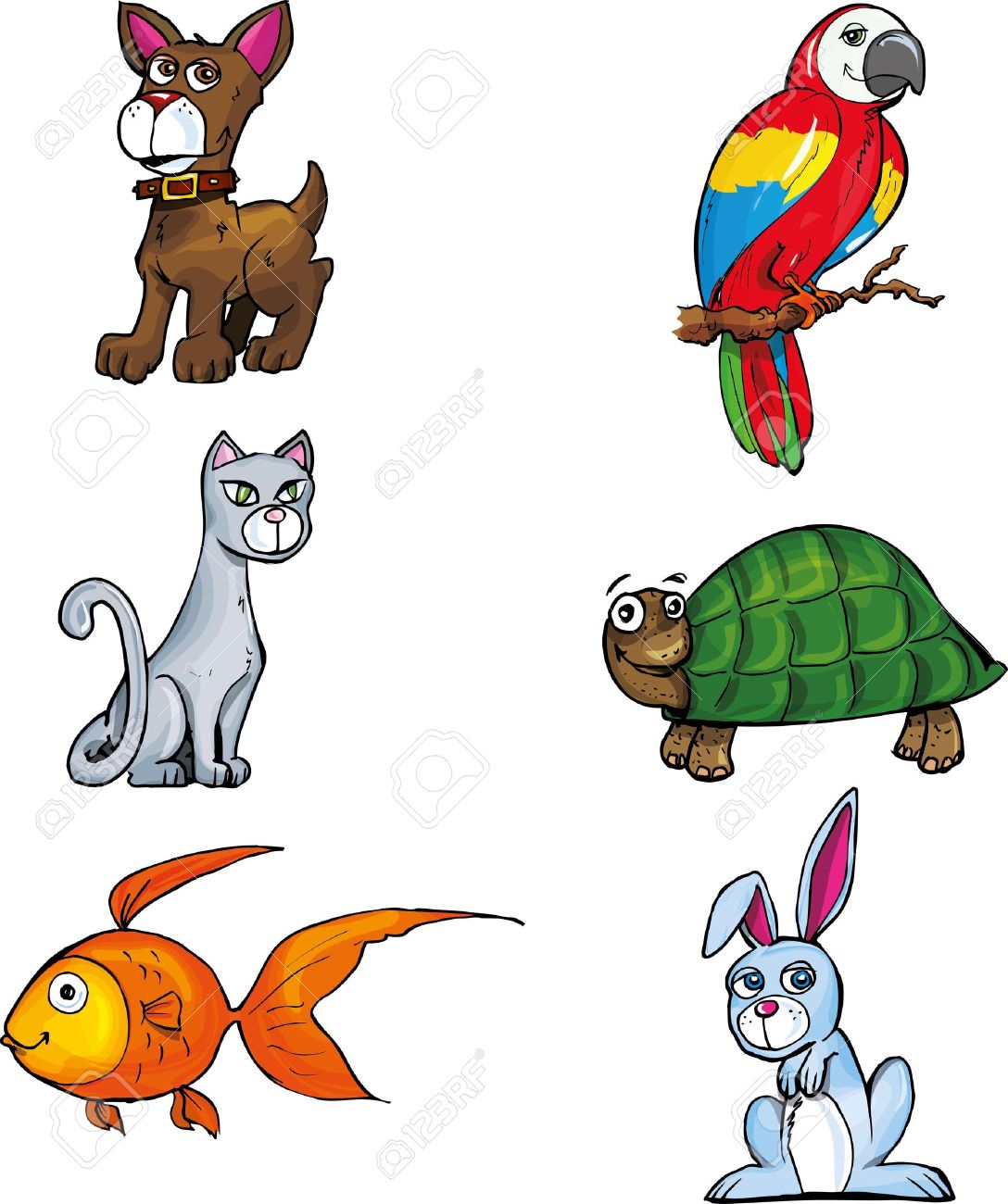 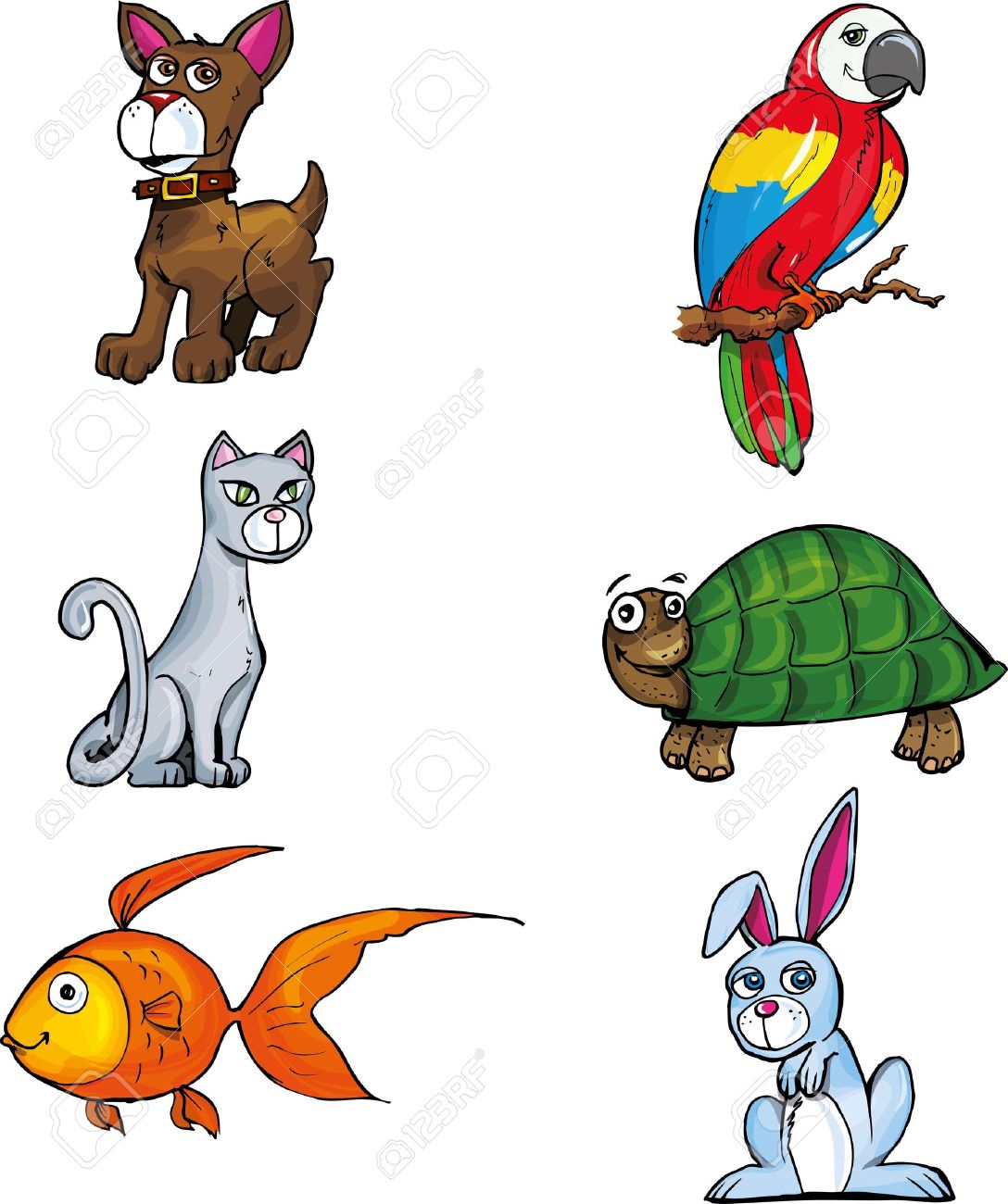 Teacher: Ms. Trez  Date: September 21st -25th Christian Value Lesson:  God Made The AnimalsReadiness:  Shape: Square; Color: Red  Theme:  Pets IIREMINDER/SPECIAL ACTIVITY:  So exciting to say that our 1st chapel of the school year will be scheduled for this Friday September 25th.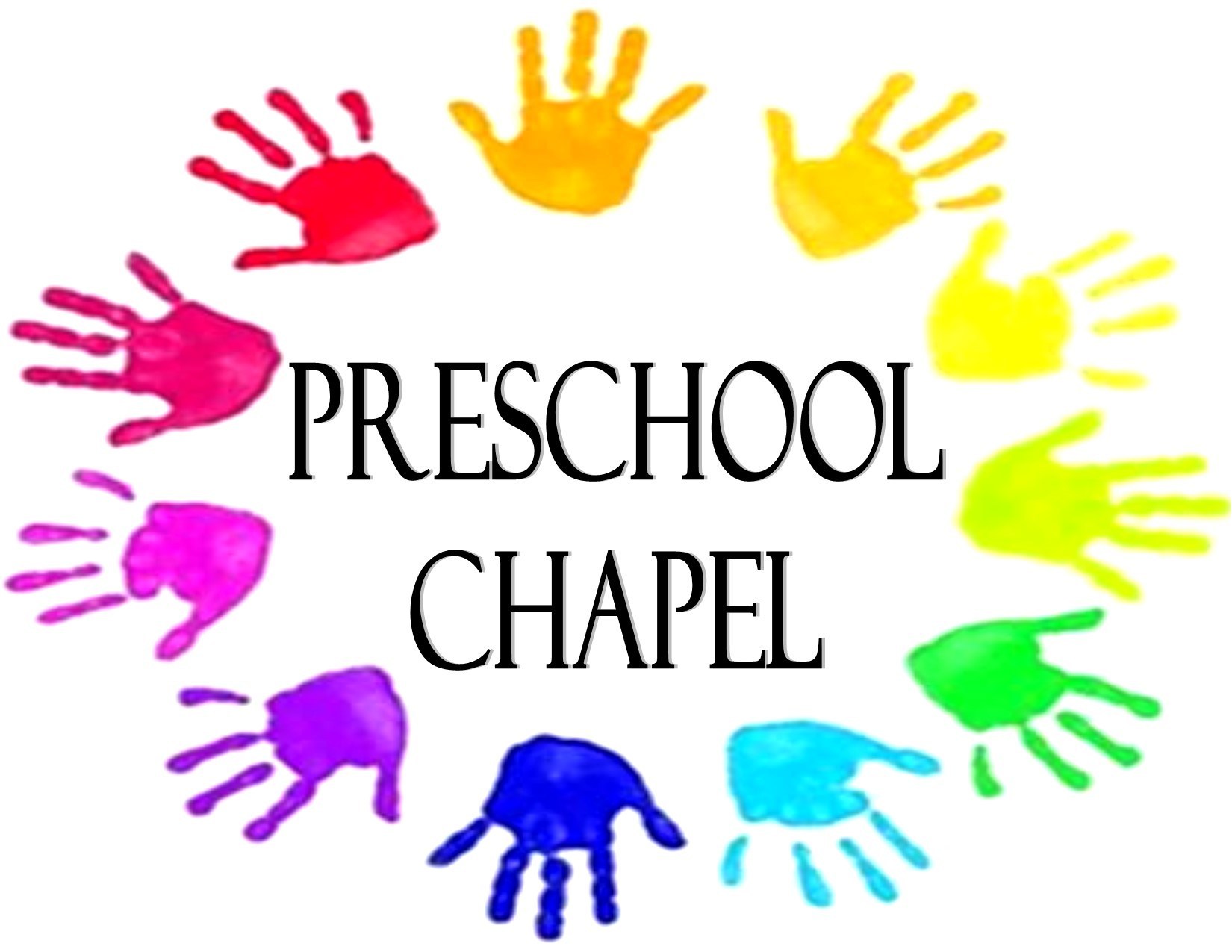 MondayTuesdayWednesdayThursdayFridayCircle TimeMorningRound-up*The pout-pout fish-story-MorningRound-up*The pout-pout fish-story-MorningRound-up*Early bird-storyMorningRound-up*Early bird-storyMorningRound-up*Name thatpet…-flannel-ArtOur petfishOur petfishOur petbirdOur petbirdOur petsrabbit & mouseMusic/Movement/Large MotorWe’regoing to thepet store…-song-We’regoing to thepet store…-song-We’regoing to thepet store…-song-We’regoing to thepet store…-song-We’regoing to thepet store…-song-Math/Science/Readiness/Fine MotorMatching Pets-folder game-Matching Pets-folder game-Matching Pets-folder game-LettersA, B, C & Dreview-readiness-LettersA, B, C & Dreview-readiness-